Приложение  № 1.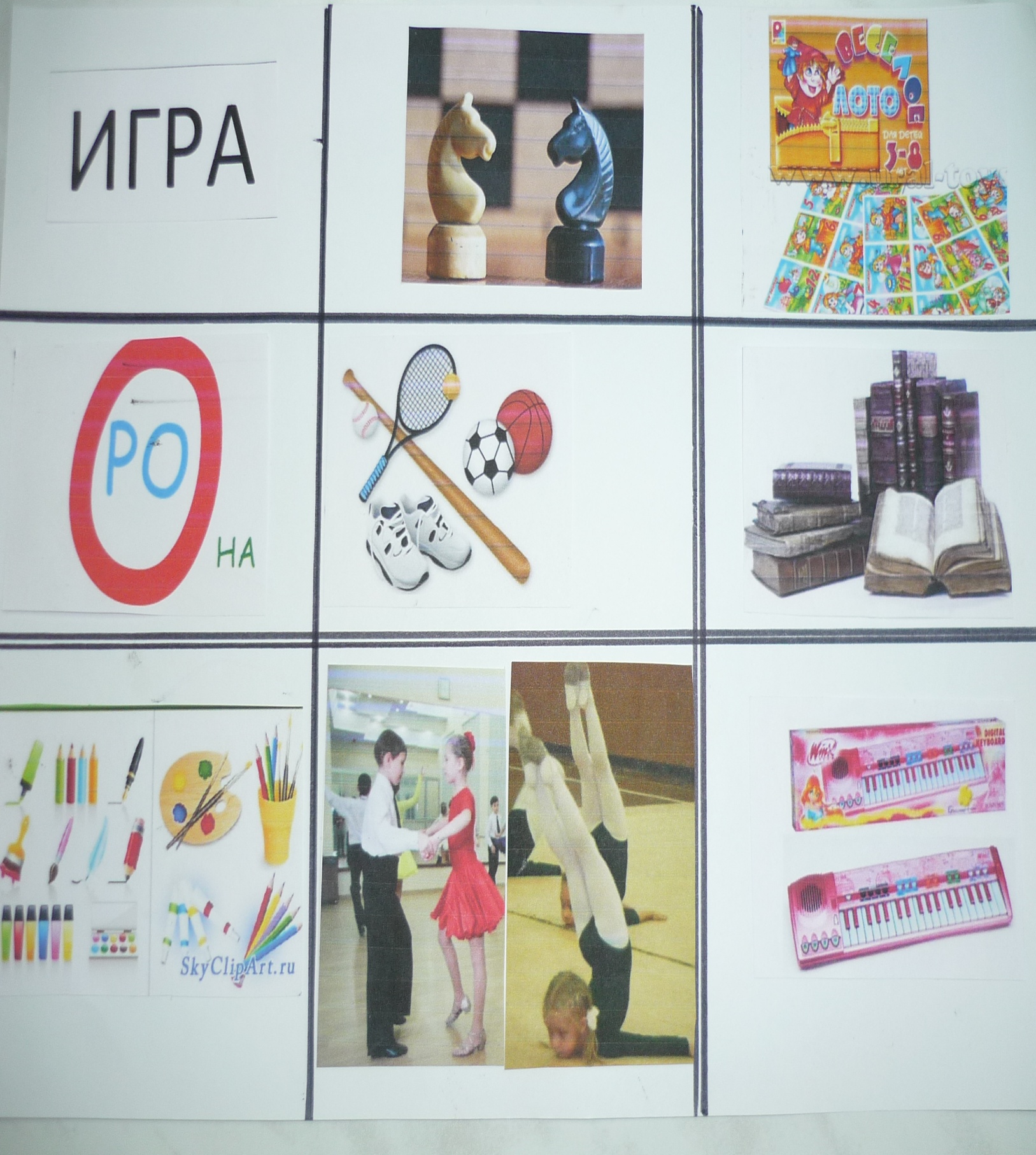 Приложение № 2.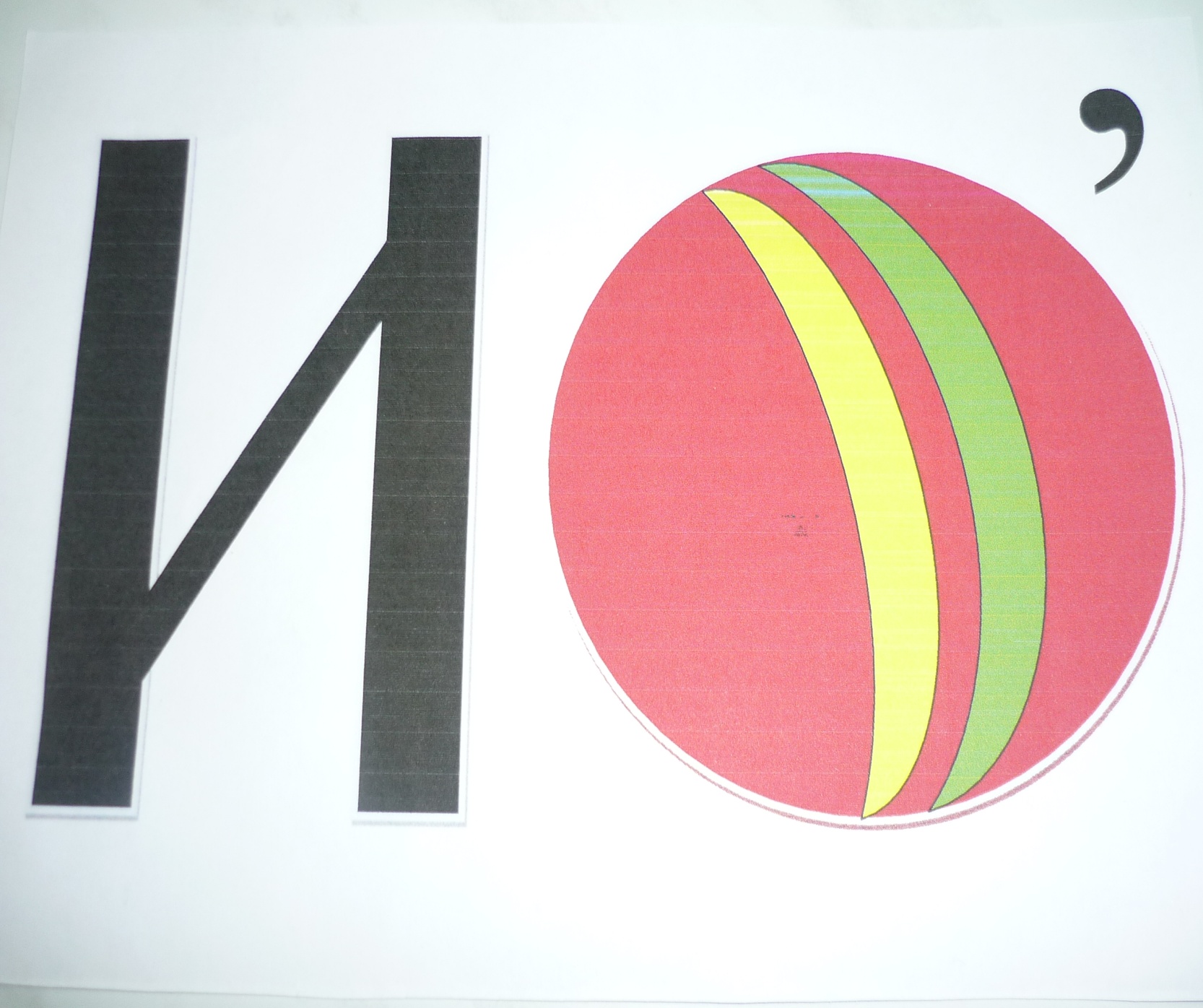 Приложение № 3.Приложение № 4.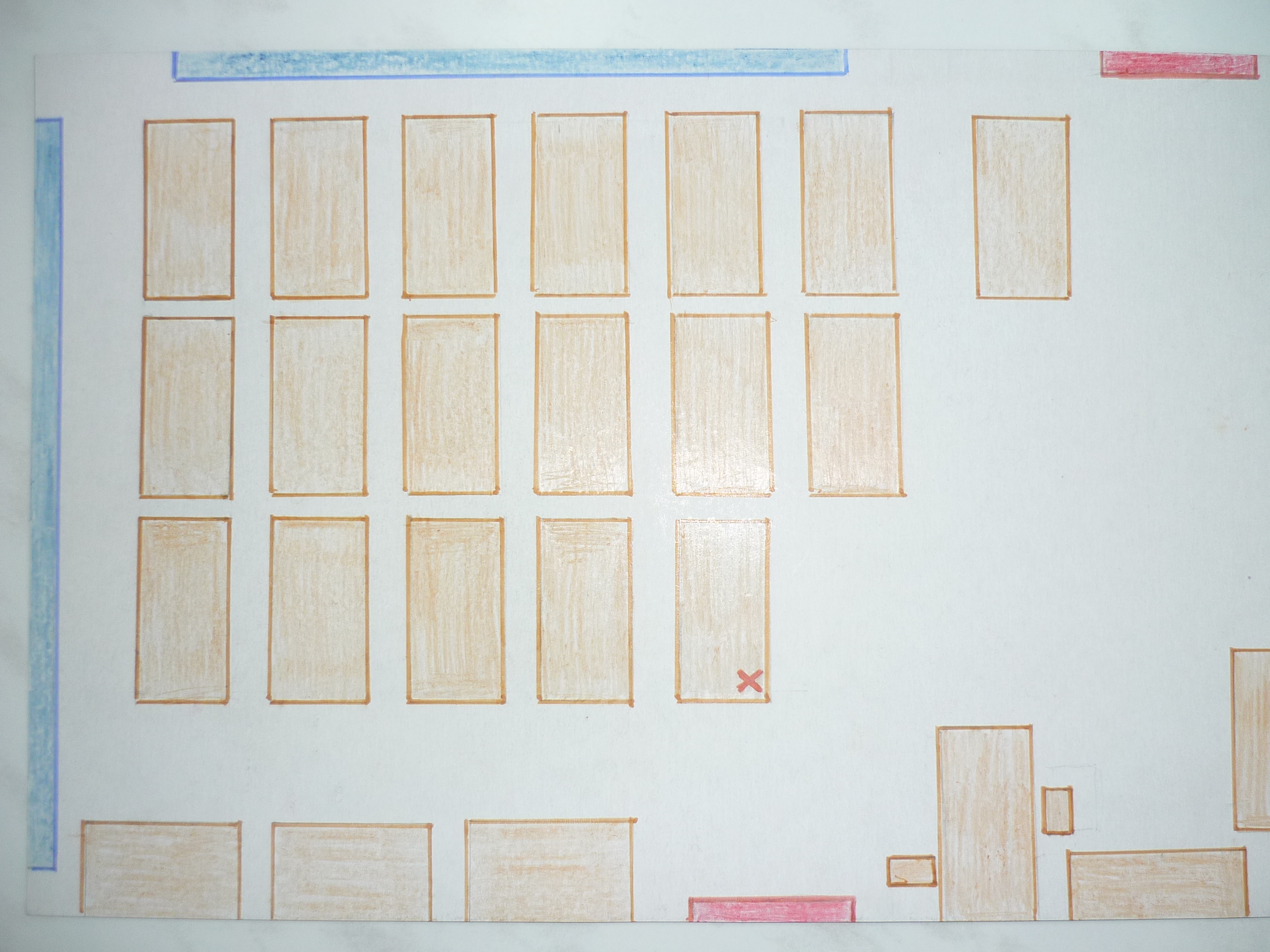 Спальная комната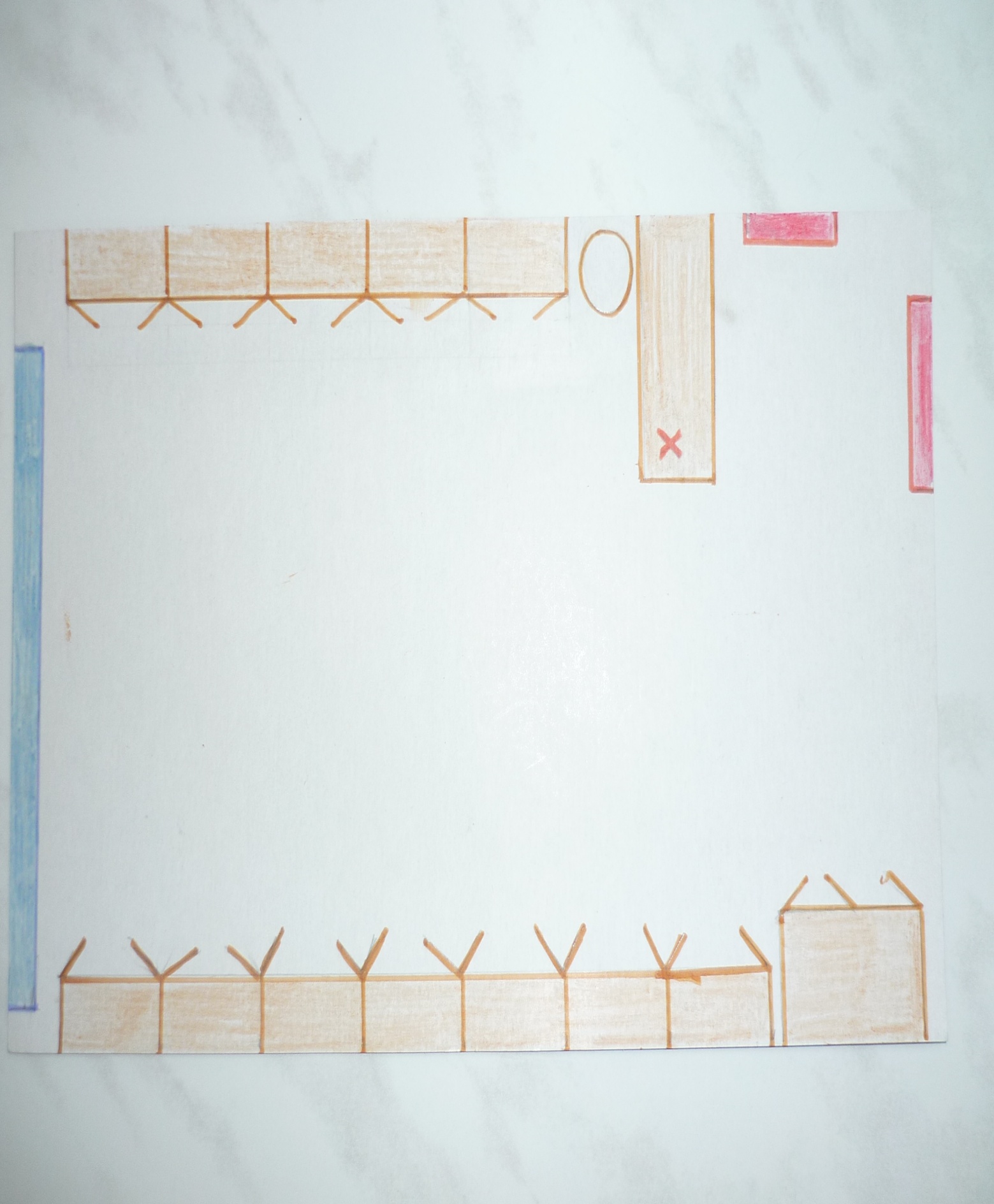 Приемная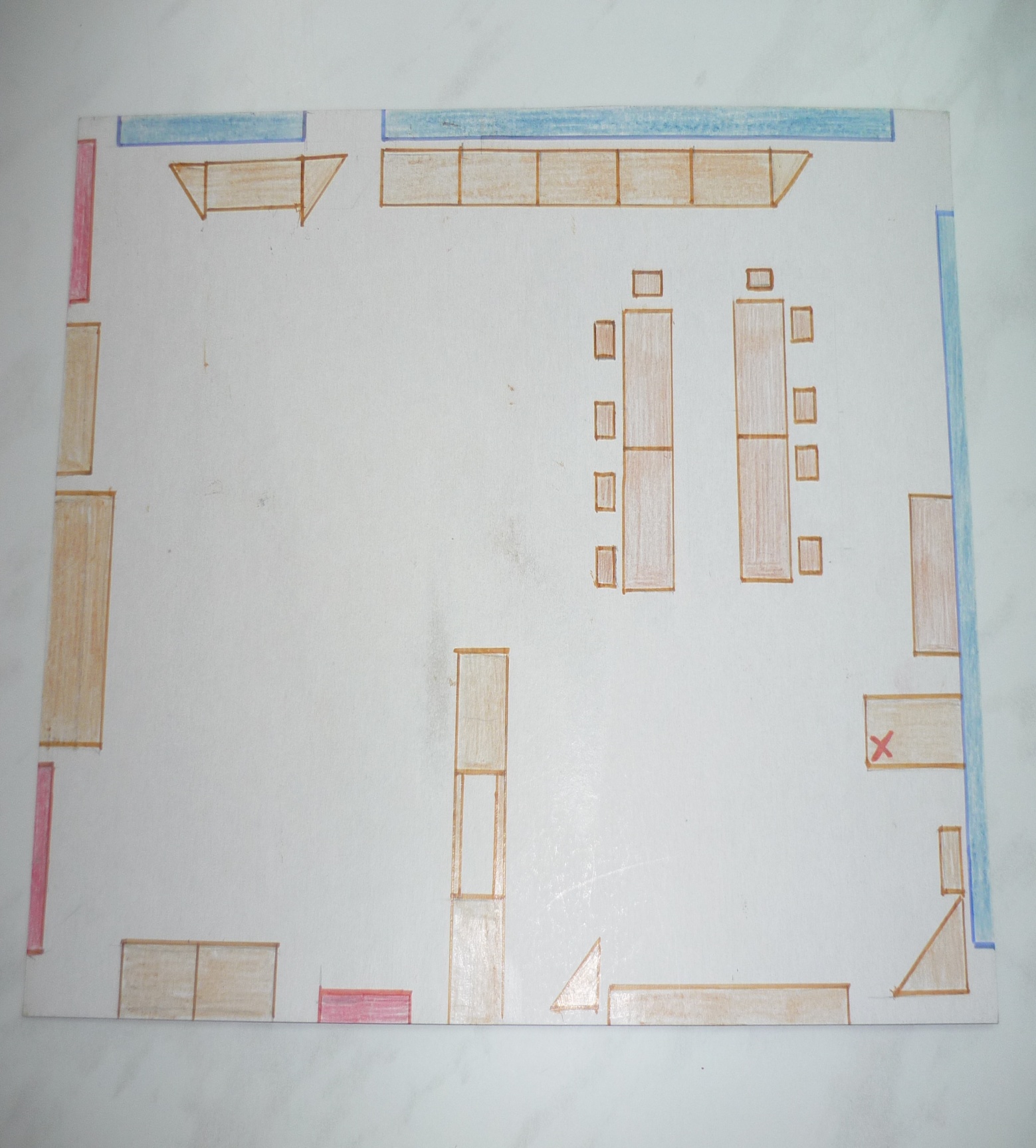 Групповая комнатаПриложение № 5.Найди имена в тексте.Федя и Фрося.Мама Феди работает на фабрике. Ее зовут Александра. На фабрике вяжут кофты и шарфы. Папа Фроси – шофер. Его зовут Иван. Он отвозит товары с фабрики в магазин. Фрося и Федя ходят в один детский сад. У них много друзей. Катя, Коля и Миша. Они весело играют.Найди мужские и женские имена.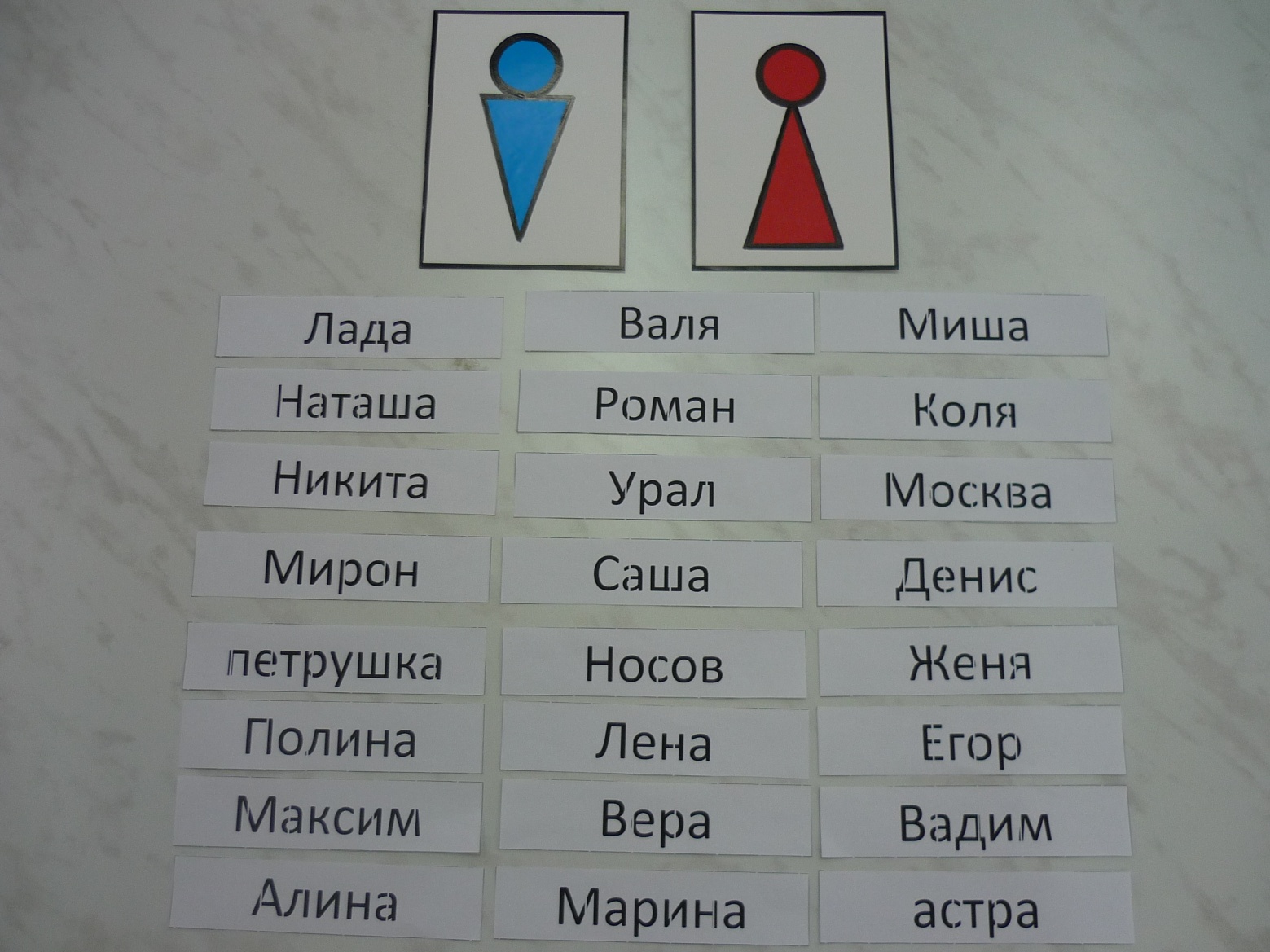 Собери имена.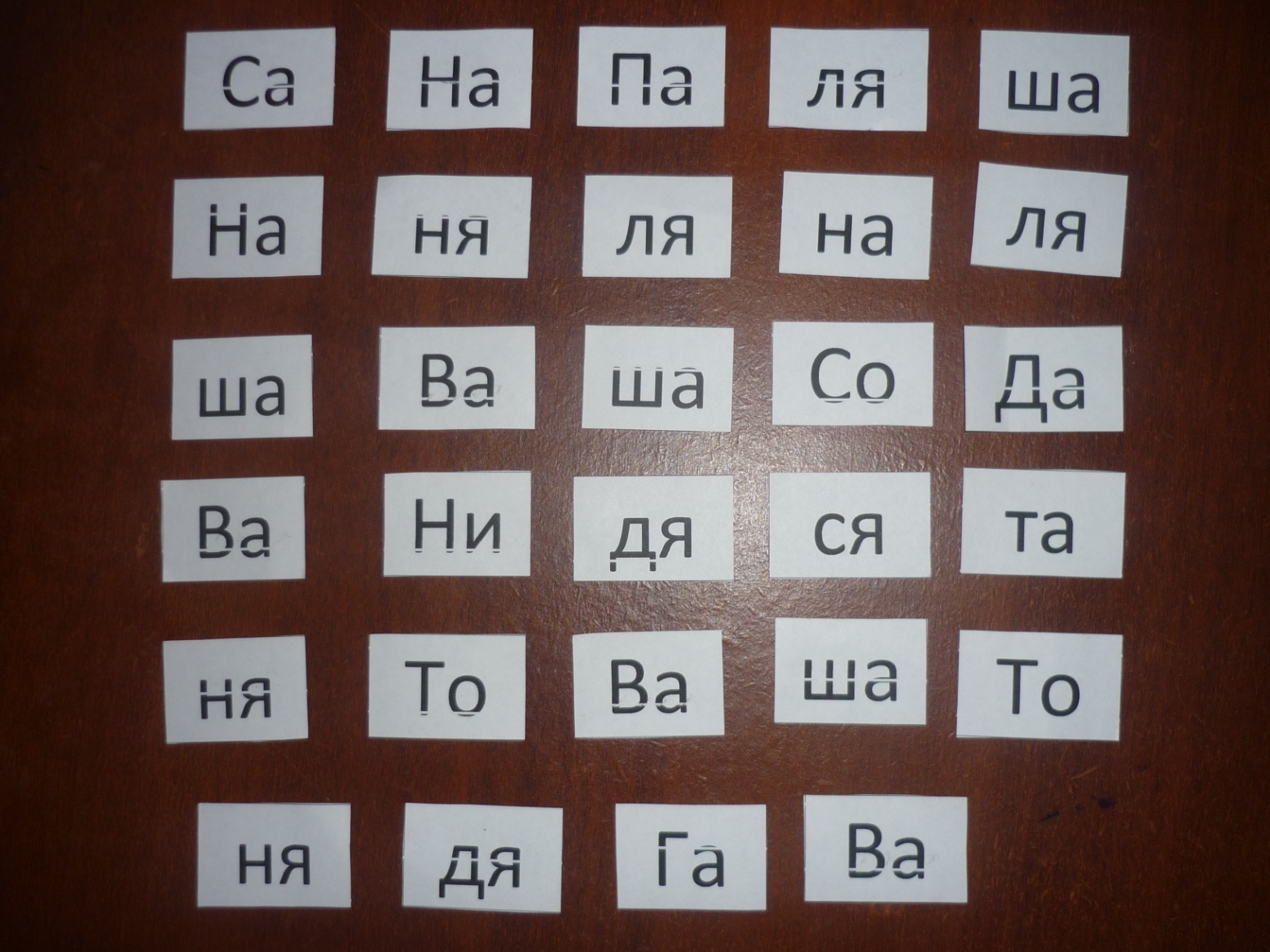 Приложение № 6.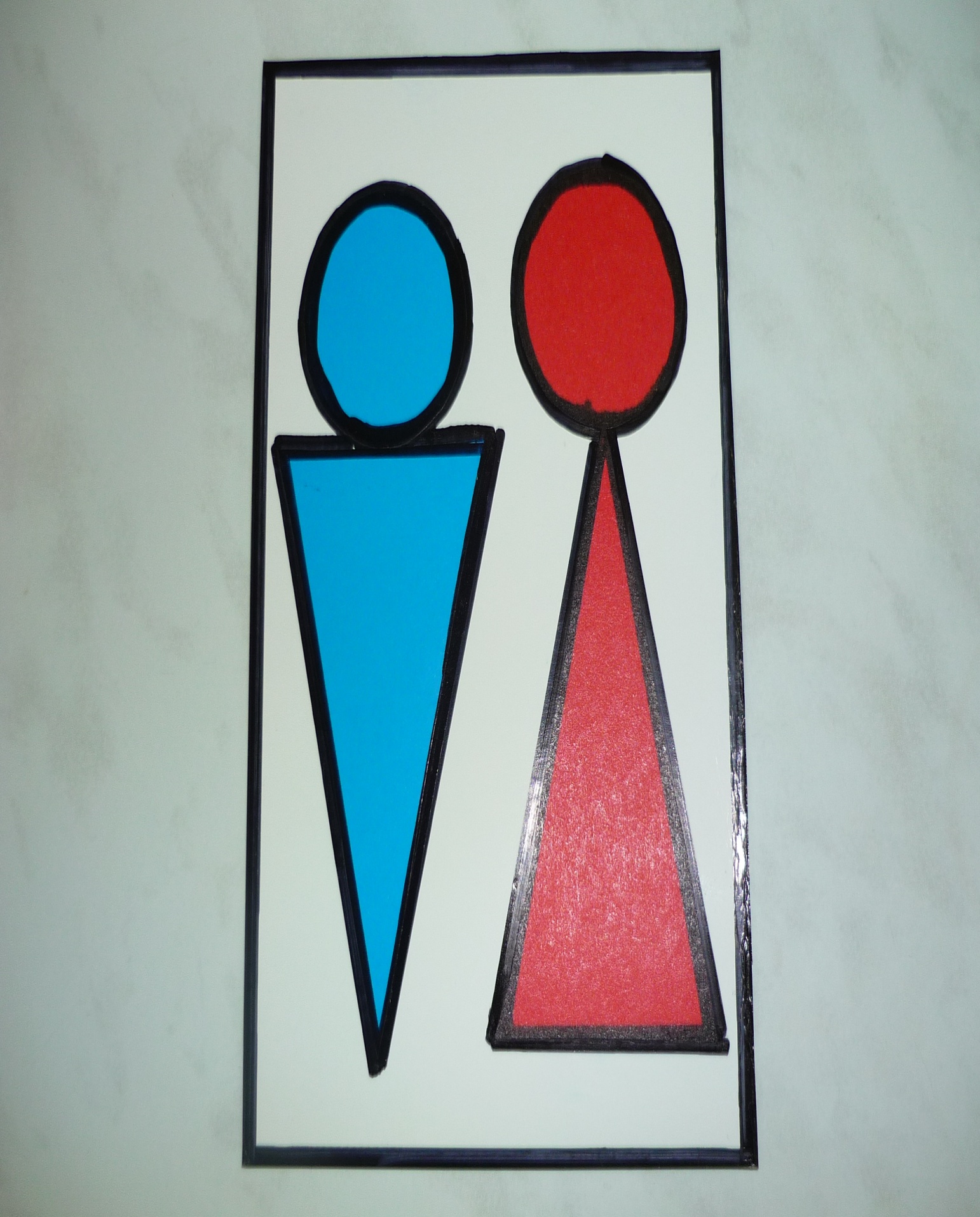 Приложение №7.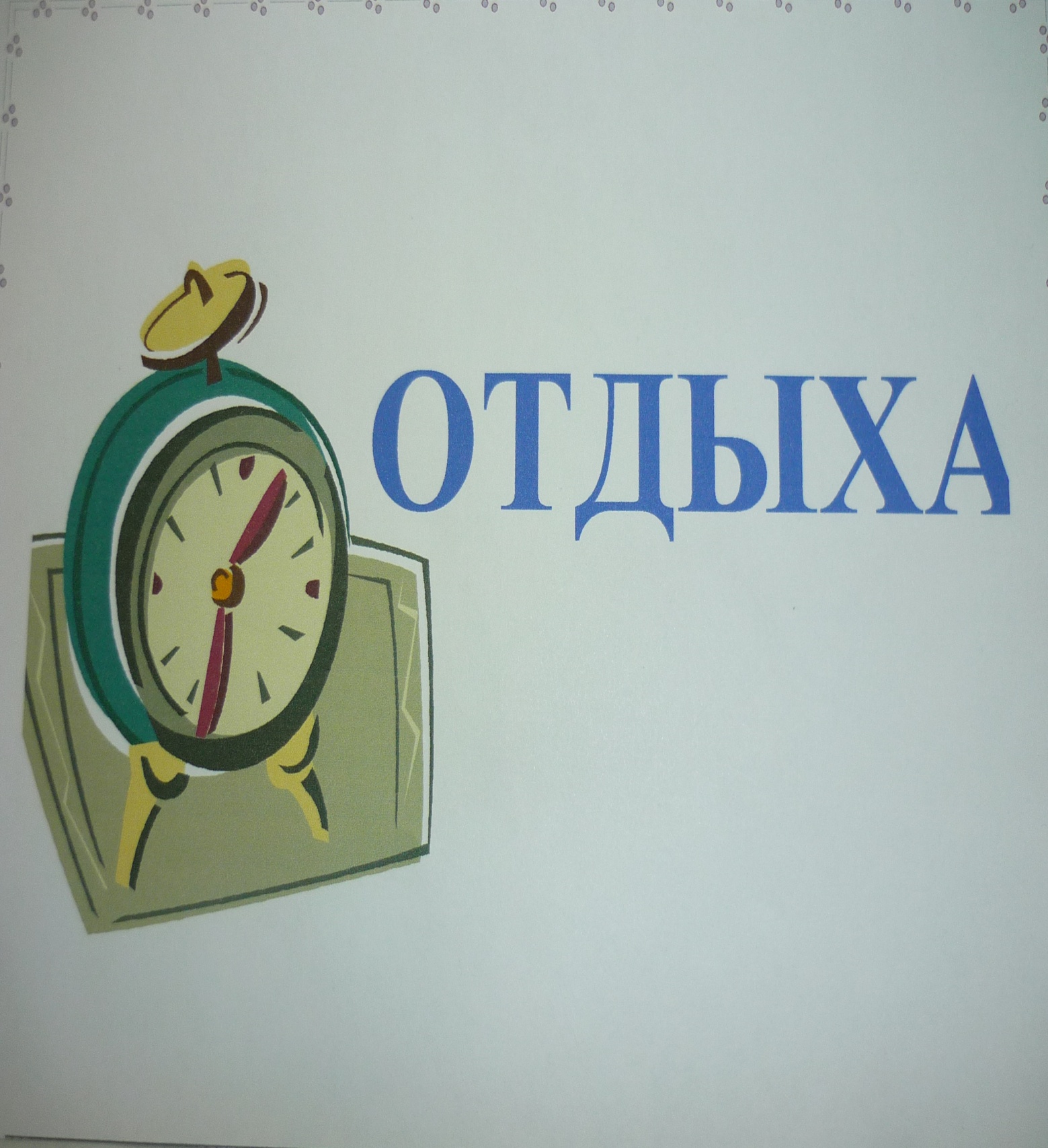 Приложение №8.Приложение № 9.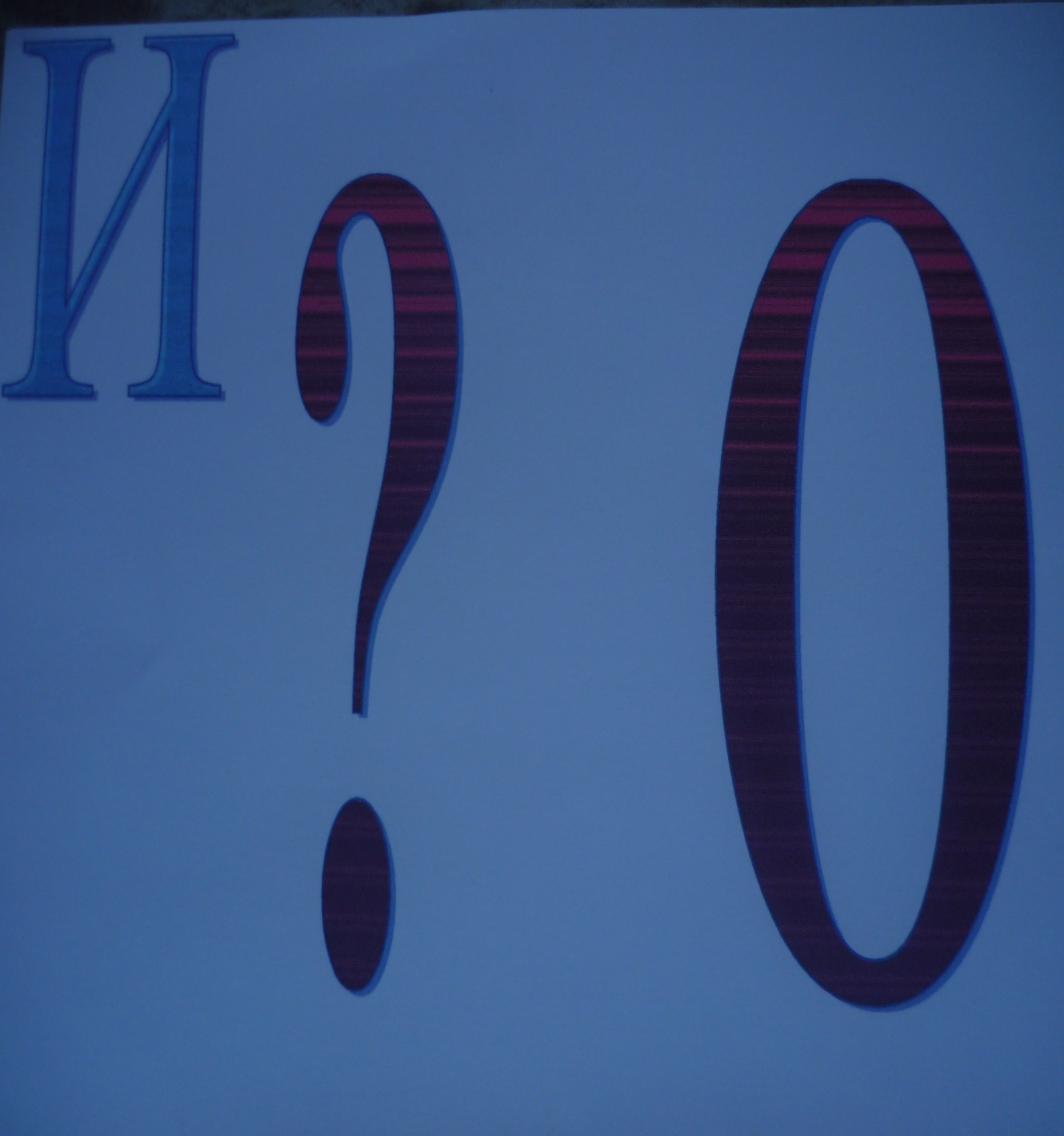 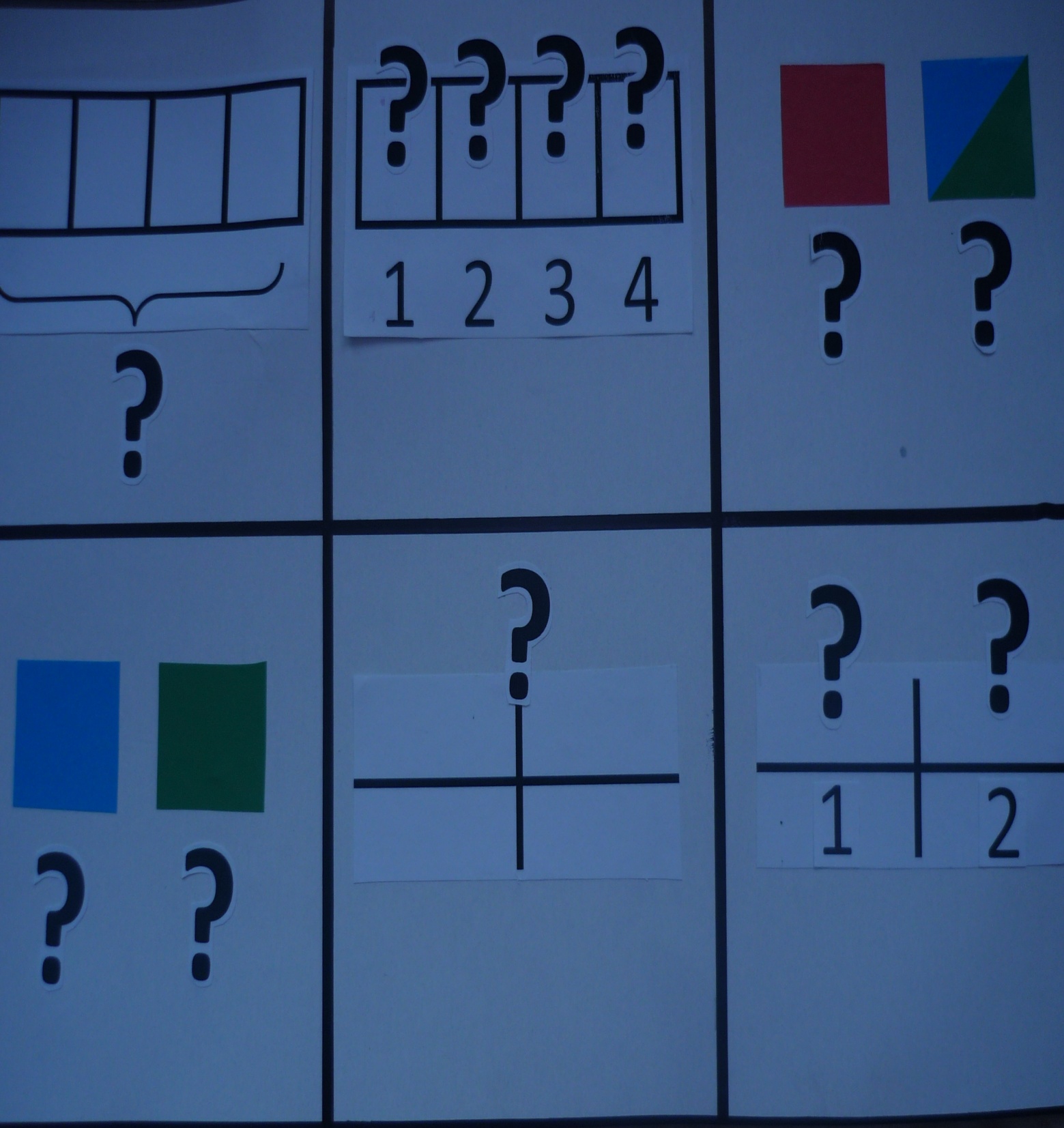 Приложение №10.Да...нютаМак….ира.ваКа..Ва….лесяНи..…китаДи..  Вла..льяМа..А..   Вла.  Кос..Ва..Ди..      Иль.  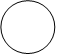 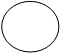 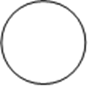 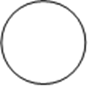 По диагоналиВ две колонныВ рассыпнуюПо кругуАня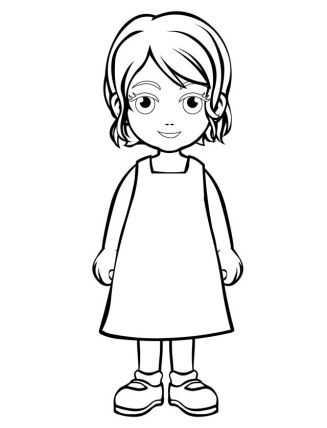 благодать 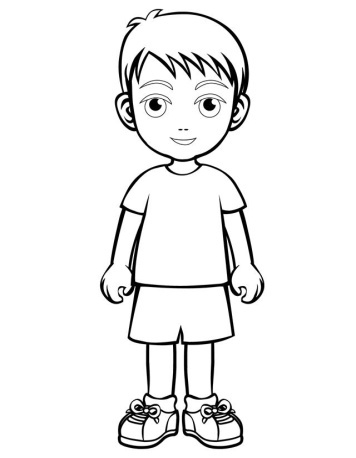 Никитапобедитель   Анютаблагодать Вадим водит мир  Дашадарованная  МаксимвеличайшийКиратёмная       НикапобедаКатячистая  КостяпостоянныйОлеся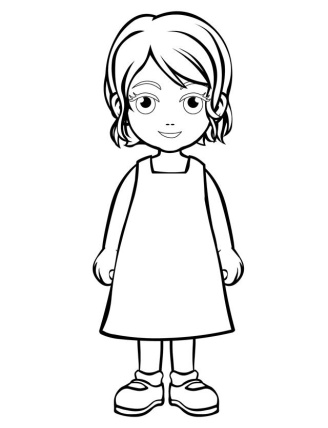 лесная 